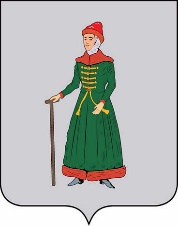 АДМИНИСТРАЦИЯСТАРИЦКОГО МУНИЦИПАЛЬНОГО ОКРУГАТВЕРСКОЙ  ОБЛАСТИПОСТАНОВЛЕНИЕ02.08.2023                                       г. Старица                                               № 899Об утверждении перечня мест, на которые запрещаетсявозвращать животных без владельцев на территорииСтарицкого муниципального округа Тверской области,а также об определении мест для выгула домашних животныхна территории Старицкого муниципального округа Тверской областиВ целях регулирования вопросов в сфере благоустройства территории Старицкого муниципального округа Тверской области в части повышения комфортности условий проживания граждан, в соответствии с пунктом 3 части 5 статьи 13 и частью 6.1 статьи 18 Федерального закона от 27.12.2018 № 498-ФЗ «Об ответственном обращении с животными и о внесении изменений в отдельные законодательные акты Российской Федерации», Федеральным законом от 06.10.2003 № 131-ФЗ «Об общих принципах организации местного самоуправления в Российской Федерации», Администрация Старицкого муниципального округа Тверской области ПОСТАНОВЛЯЕТ:1. Утвердить перечень мест, на которые запрещается возвращать животных без владельцев на территории Старицкого муниципального округа Тверской области согласно приложению № 1 к настоящему постановлению.2. Утвердить перечень мест для выгула домашних животных на территории Старицкого муниципального округа Тверской области согласно приложению № 2 к настоящему постановлению.3. Определить заместителя Главы Администрации Старицкого муниципального округа Тверской области Капитонова А.Ю. лицом, уполномоченным на принятие решений о возврате животных без владельцев на прежние места обитания на территории Старицкого муниципального округа Тверской области. Принятие соответствующего решения осуществляется на основании письменного обращения лиц, осуществляющих возврат животных без владельцев.4. Контроль за исполнением настоящего постановления возложить на заместителя Главы Администрации Старицкого муниципального округа Тверской области Капитонова А.Ю.5. Настоящее постановление вступает в силу со дня подписания, подлежит размещению в информационно-телекоммуникационной сети «Интернет» на официальном сайте Администрации Старицкого муниципального округа Тверской области и опубликованию в газете «Старицкий вестник».ГлаваСтарицкого муниципального округа                                                                                 С.Ю. ЖуравлёвПриложение № 1к постановлению АдминистрацииСтарицкого муниципального округа Тверской области от ______________ № ____ПЕРЕЧЕНЬмест, на которые запрещается возвращать животных без владельцев на территории Старицкого муниципального округа Тверской области На территории Старицкого муниципального округа Тверской области запрещается возврат животных без владельцев на:- территории, прилегающие к многоквартирным домам;- территории учреждений социальной сферы;- территории объектов здравоохранения;- территории детских, образовательных учреждений;- детские игровые и спортивные площадки;- общественные территории (парки, скверы, площади, пляжи, места массового отдыха);- кладбища и мемориальные зоны;- территории розничных рынков;- территории, прилегающие к объектам культуры и искусства;- территории, прилегающие к организациям общественного питания, магазинам;- территории, предназначенные для выпаса и прогона сельскохозяйственных животных и птицы;- территории, расположенные в границах железнодорожной станции Старица (ст. Старица, ул. Железнодорожная, д.16).Приложение № 2к постановлению АдминистрацииСтарицкого муниципального округа Тверской области от ______________ № ____ПЕРЕЧЕНЬмест для выгула домашних животных на территории Старицкого муниципального округа Тверской области1. На территории Старицкого муниципального округа Тверской области выгул домашних животных разрешается:2. Выгул домашних животных допускается только под присмотром их владельцев.3. Выгул домашних животных должен осуществляться при условии обязательного обеспечения безопасности граждан, животных, сохранности имущества физических и юридических лиц.4. При выгуле домашних животных, за исключением собаки-проводника, сопровождающей инвалида по зрению, необходимо соблюдать следующие требования:- исключать возможность свободного неконтролируемого передвижения животного при пересечении проезжей части автомобильной дороги, в лифтах и помещениях общего пользования многоквартирных домов, во дворах таких домов, на детских и спортивных площадках;- обеспечивать уборку продуктов жизнедеятельности животного в местах и на территориях общего пользования. Экскременты домашних животных должны быть убраны владельцами и размещены в мусорные контейнеры, предназначенные для сбора твердых коммунальных отходов;- не допускать выгул животного вне мест, разрешенных решением органа местного самоуправления для выгула животных, и соблюдать иные требования к его выгулу.5. Выгул домашних животных запрещается:- на оживленных улицах; - на придомовых территориях многоквартирных домов, газонах;- на территориях парков, скверов, площадях, местах массового отдыха;- на территориях рынков, пляжей, кладбищ;- на территориях детских, образовательных и лечебных учреждений;- на детских игровых и спортивных площадках;- на территориях, прилегающих к объектам культуры и искусства.Действие настоящего пункта не распространяется на собак-проводников.6. На территории Старицкого муниципального округа Тверской области запрещается:- выгул домашних животных лицам, находящимся в состоянии алкогольного, токсического, наркотического опьянения;- лицам моложе 14 лет самостоятельно выгуливать сторожевых, бойцовых, крупных и злобных собак (злобная собака – животное, проявляющее явно выраженные признаки агрессии к посторонним людям, другим животным, не связанные с защитой владельца, территории, потомства);- выгул потенциально опасной собаки без намордника и поводка независимо от места выгула, за исключением случаев, если потенциально опасная собака находится на огороженной территории, принадлежащей владельцу потенциально опасной собаки, на праве собственности или ином законном основании. О наличии этой собаки должна быть сделана предупреждающая надпись при входе на данную территорию.7. За нарушение указанных требований владельцы домашних животных привлекаются к административной ответственности в порядке, предусмотренном действующим законодательством.№ п/пНаселенный пунктМеста для выгула1д. Архангельское                           окраина деревни с южной стороны2д. Благининоокраина деревни с южной стороны3д. Брюховоокраина деревни с южной стороны4д. Витомовоокраина деревни с южной стороны5д. Дубровиноокраина деревни с южной стороны6д. Заднее полеокраина деревни с южной стороны7д. Иванишинские горкиокраина деревни с южной стороны8д. Куниловоокраина деревни с южной стороны9д. Саначиноокраина деревни с южной стороны10д. Смагиноокраина деревни с южной стороны11д. Сорокиноокраина деревни с южной стороны12д. Шараповаокраина деревни с южной стороны13д. Юрьевскоеокраина деревни с южной стороны14д. Берновоокраины деревни: с северной стороны; с южной стороны 15д. Глазуновоокраина деревни с юго – западной стороны 16д. Дарьиноокраина деревни с северной стороны17д. Заречьеокраина деревни с южной стороны 18д. Дмитровоокраины деревни: с северной стороны; с южной стороны 19д. Крутцыокраина деревни с южной стороны20д. Кузнецовкаокраина деревни с юго – восточной стороны 21д. Малинникиокраина деревни с южной стороны22д. Сенчуковоокраина деревни с южной стороны 23д. Соколовоокраина деревни с южной стороны24с. Емельяновоул. Захарова в сторонуд. Болотьково25д. Панофидиноокраина деревни в сторонус. Емельяново26д. Гостеневоокраина деревни в сторону д.Чухино27д. Зашейковоокраина деревни с восточной стороны28д. Баклановоокраина деревни с восточной стороны29с. ЛуковниковоПочтовый переулок, земельный участок в 200 м от д. №12 на северо-запад30д. Бабиноземельный участок в 100 м от дома № 95 на запад31с. Орешкиземельный участок в 100 м от дома № 14 на юго-восток32д. Денежноеземельный участок в 30 м от дома  № 40 на север33д. Рясняул. Центральная, земельный участок в 50 м от дома № 2 на юго-запад34д. Ново-Ямскаяокраина деревни с восточной стороны35д. Сельцоокраина деревни с северной стороны36д. Луговая  окраина деревни с северо- восточной стороны37д. Старо-Ямская  окраина деревни с восточной стороны38д. Льговоокраина деревни с северной стороны39д. Орлово окраина деревни с южной стороны40 д. Бойково окраина деревни с северной стороны41д. Ординоокраина деревни с северной стороны42д. Родня окраина деревни с юго – восточной стороны43д. Суровцово окраина деревни с южной стороны44д. Дегунино окраина деревни с восточной стороны45д. Паньково  окраина деревни в сторонуд. Тимошкино46д. Бороздино  окраина деревни с южной стороны47д.  Коньково окраина деревни в сторону автодороги с северной стороны48д. Пентурово  окраина деревни с северной стороны49д. Новое окраина деревни в сторону региональной автодороги50д. Щитниково окраина деревни в сторонуд. Терпилово51д. Васильевское  окраина деревни в сторону региональной автодороги52д. Броды окраина деревни с западной стороны53д. Нестерово окраина деревни в сторонуд. Каленицы54д. Каленицы окраина деревни  с южной стороны55ст. Старица ул. Железнодорожная, в сторонуд. Малое Коптево56д. Черничено окраина деревни с южной стороны57д. Лужи окраина деревни с южной стороны58д. Малое Коптево окраина деревни в сторонуст. Старица59д. Новое окраина деревни в сторону автодороги Торжок-Берново-Старица60д. Покровское окраина деревни с северной стороны61д. Ильинское окраина деревни в сторонуурочище Валентиновка62д. Братково окраина деревни с южной стороны63д. Ботнево окраина деревни с восточной стороны64д. Красное окраина деревни за кладбищем65д. Слобода окраина деревни с южной стороны66д. Кореничено окраина между деревней и мастерскими67д. Мартьяново окраина деревни в сторонуд. Фатьяново68д. Сухолжиноокраина деревни в сторону д. Климово69д. Климовоокраина деревни в сторону д. Зарубино70д. Степурино                                                                                                                                                                                                                                                                                                                                                                                                                    окраины деревни: за д. № 33 по ул. Советская; за д. № 35 по ул. Заводская; за д. № 28 по ул. Октябрьская; перед д. № 5 по ул. Заречная; перед д. № 4 по ул. Старицкое шоссе; за д. № 4, между домами № 30 и № 32  по ул. Молодежная71д. Романово окраины деревни: перед д. № 1; за д. № 5672д. Сидорово окраины деревни: перед д. № 1; перед д. № 6373д. Юрьевское  окраины деревни: за д. № 63а; перед д. № 1174д. Гурьево  окраины деревни: перед д.№ 1;                   за д. № 2675д. Бабынино  окраины деревни: перед д. № 1а; за д. № 131; за д. № 77; за д. № 101; за д. № 88; за д. № 10676д. Алферьево  окраины деревни: перед д. № 1г; за д. № 3477д. Лежнево  окраины деревни: перед д. № 1; за д. № 1578д. Десятины  окраины деревни: перед д. № 1; за д. № 2179г. Старицаграница г. Старица с д. Сельцо со стороны ул.Вагжанова 80               г. Старицавблизи д. Бороздино со стороны ул.Захарова («Воробьево поле») 